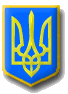 ЛИТОВЕЗЬКА    СІЛЬСЬКА РАДАВОЛОДИМИР-ВОЛИНСЬКОГО РАЙОНУ ВОЛИНСЬКОЇ ОБЛАСТІДвадцята    сесія восьмого  скликанняР І Ш Е Н Н ЯВід  24 березня 2022  року                 с.Литовеж                                     № 20/3Про звіт про роботу Центрунадання адміністративних послуг за 2021 рік       Заслухавши та обговоривши звіт директора центру надання адміністративних послуг відповідно до  ст.26 Закону України «Про місцеве самоврядування в Україні», керуючись рекомендаціями постійної депутатської комісії з питань освіти, фізичного виховання, культури, охорони здоров’я, соціальної політики, регламенту та депутатської етики, Литовезька сільська радаВИРІШИЛА:1.Звіт директора центру надання адміністративних послуг Кирпичової І.О. про роботу Центру надання адміністративних послуг прийняти до відома (додається).2. Опублікувати Звіт про роботу Центру надання адміністративних послуг на офіційному сайті Литовезької сільської ради.3.Контроль за виконанням даного рішення покласти на постійну комісію ради з питань освіти, фізичного виховання, культури, охорони здоров’я, соціальної політики, регламенту та депутатської етики.Сільський  голова                                                                 Олена КАСЯНЧУК